Savęs įsivertinimasUžduočių lape (arba atskiruose lapeliuose), mokiniai nupiešia apskritimą.Apskritime nupiešti kairę akį tokio dydžio, kiek per pamoką matė savo suolo draugą; dešinę akį – kiek matė mokytoją; burną – kiek kalbėjo; ausis – kiek girdėjo mokytoją; plaukus – kiek sužinojo naujų dalykų.Darbui skiriama 1 min.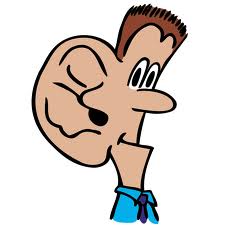 